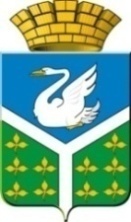 Дума Ачитского городского округаПятый созывРЕШЕНИЕ23 сентября 2015 года  № 11/57р.п. АчитО внесении изменений и дополнений в Регламент Думы Ачитского городского округа Руководствуясь Федеральным законом от 06.10.2003 №131-ФЗ «Об общих принципах организации местного самоуправления в Российской Федерации», Уставом Ачитского городского округа, Дума Ачитского городского округаРЕШИЛА:1. Внести в Регламент Думы Ачитского городского округа, утвержденный решением Думы Ачитского городского округа от 25.04.2012 г. № 5/18 следующие изменения:1) Дополнить Регламент статьей 27.1 следующего содержания:«Статья 27.1. Порядок  избрания главы Ачитского городского округа. 1. Глава городского округа избирается сроком на пять лет Думой Ачитского городского округа из числа кандидатов, представленных конкурсной комиссией по отбору кандидатур на должность главы Ачитского городского округа, по результатам конкурса.2. Решение конкурсной комиссии по отбору кандидатур на должность главы Ачитского городского округа по результатам конкурса направляется в Думу Ачитского городского округа не позднее, чем на следующий день после принятия решения.3. Кандидаты на должность главы Ачитского городского округа обладают правом предвыборного выступления на заседании Думы. Очередность выступлений кандидатов определяют сами кандидаты. Обсуждение кандидатур на должность главы Ачитского городского округа проводится на заседании Думы после завершения выступлений и ответов всех кандидатов. 4.  Глава Ачитского городского округа избирается на заседании Думы Ачитского городского округа открытым голосованием.5. Открытое голосование по выборам главы Ачитского городского округа осуществляется в порядке, установленном статьей 22 настоящего Регламента.6. Кандидат считается избранным на должность главы Ачитского городского округа, если за него проголосовало большинство от установленной численности депутатов Думы.».2. Настоящее Решение опубликовать в  «Вестнике Ачитского городского округа» и разместить на официальном сайте Думы Ачитского городского округа по адресу: http://дума-ачит.рф/ в информационно-телекоммуникационной сети Интернет. 3. Контроль исполнения настоящего Решения возложить на председателя Думы городского округа П.В. Машаракина.Председатель Думы городского округа                                П.В. Машаракин